				проект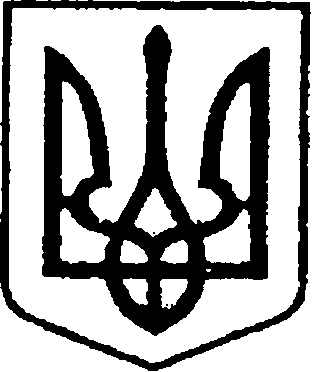                                                         УКРАЇНА                                         ЧЕРНІГІВСЬКА ОБЛАСТЬН І Ж И Н С Ь К А    М І С Ь К А    Р А Д АВ И К О Н А В Ч И Й    К О М І Т Е Т					Р І Ш Е Н Н Явід ______________ 2019 р.              	м. Ніжин    				№ _____Про внесення змін до рішень виконавчого комітету	Відповідно до ст. ст. 32, 40, 42, 59  Закону України «Про місцеве самоврядування в Україні», Регламенту виконавчого комітету Ніжинської міської ради Чернігівської області VII скликання, затвердженого рішенням виконавчого комітету від 11 серпня 2016 року № 220 та враховуючи звернення управління культури і туризму управління Ніжинської міської ради щодо фінансування міської програми розвитку культури, мистецтва і охорони культурної спадщини, а також всіх повернутих в бюджет коштів по прийнятих рішеннях виконавчого комітету, які вже не потребують використання по тим чи іншим причинам, і в які потрібно внести зміни, виконавчий комітет Ніжинської міської ради вирішив:	1. Фінансовому управлінню (Писаренко Л.В.) внести зміни в додатки до рішень виконавчого комітету:	1.1. № 51 від 21.02.2019 р. «Про фінансування заходів міської програми розвитку культури, мистецтва і охорони культурної спадщини», Програма розвитку культури, мистецтва і охорони культурної спадщини  (КПКВ 1014082):  	1.1.1. В пункті «13. Виготовлення банеру з логотипом ІV Міжнародного дитячого та молодіжного фестивалю-конкурсу хореографічного мистецтва «Квітневі викрутаси» /КЕКВ 2210/ 6000,00 грн..» зменшити суму на 5,00 грн. 	1.2. № 113 від 11.04.2019 р. «Про фінансування заходів міської програми розвитку культури, мистецтва і охорони культурної спадщини», Програма розвитку культури, мистецтва і охорони культурної спадщини  (КПКВ 1014082): 	1.2.1. Пункт «5.7. Придбання канцтоварів (папір, матеріал фольгований,скотч, фарба, та інше) /КЕКВ 2210/	 2600,00 грн.» виключити.	1.2.2. Пункт «13.3 Послуги з проживання народного майстра, керівника студії «Скарбонка» з м. Солігорськ (Білорусія) Миколи Протасення /КЕКВ 2240/ 1100,00 грн.» виключити.	1.2.3. В пункті «15. Створення фото-зони «З любов'ю до Ніжина»: 15.1. Придбання реквізиту /КЕКВ 2210/ 1500,00 грн.» зменшити суму на 805,00 грн.	1.3. № 132 від 18.04.2019 р. «Про фінансування заходів міської програми розвитку культури, мистецтва і охорони культурної спадщини», Програма розвитку культури, мистецтва і охорони культурної спадщини  (КПКВ 1014082):	1.3.1. В пункті «2.Придбання паливно-мастильних матеріалів для перевезення акустичної апаратури на культурно-мистецькі локації /КЕКВ 2210/1000,00 грн.» зменшити суму на 1,00 грн.	1.4. № 213 від 27.06.2019 р. «Про фінансування загальноміського культурно-мистецького заходу Івана Купала», Програма розвитку культури, мистецтва і охорони культурної спадщини  (КПКВ 1014082):	1.4.1. В пункті «14. Послуги з перевезення, встановлення, охорони, демонтажу сцени для проведення загальноміського свята Івана Купала /КЕКВ 2240/ 16386,56 грн..» зменшити суму на 6930,56 грн.	1.5. № 379 від 14.11.2019 р. «Про фінансування заходів міської програми розвитку культури, мистецтва і охорони культурної спадщини на 2019 рік», Програма розвитку культури, мистецтва і охорони культурної спадщини  (КПКВ 1014082):	1.5.1. В пункті «9. Придбання реквізиту: світлодіодні прожектори (31 шт.), мікрофонні стійки (5 шт.),  штучна ялинка для оформлення сцени МБК /КЕКВ 2210/	29121,00 грн..» зменшити суму на 7,00 грн. та мікрофонні стійки (5 шт.) замінити на «мікрофонні стійки (4 шт.)».  	1.5.2. Пункт «8. Придбання сценічних новорічних костюмів та аксесуарівдля міського Будинку культури /КЕКВ 3110/ 19 000,00 грн.» викласти в новій редакції, а саме: «Придбання сценічного костюму «ростова лялька» /КЕКВ 3110/» та зменшити суму на 5000,00 грн.   	1.5.3. Додати пункт «12. Придбання сценічних новорічних костюмів та аксесуарів для міського Будинку культури /КЕКВ 2210/ 5 000,00 грн.».	2. Начальнику управління культури і туризму Бассак Т.Ф. забезпечити оприлюднення даного рішення на сайті міської ради протягом п’яти робочих днів з дня його прийняття.    	3. Контроль за виконанням рішення покласти на заступника міського голови з питань діяльності виконавчих органів ради Алєксєєнка І.В.Міський голова								А. ЛІННИКВізують:Начальник управління культуриі туризму									Т.Ф. Бассак          Заступник міського голови 						І.В. АлєксєєнкоНачальник фінансового управління					Л.В. ПисаренкоНачальник відділу юридично-кадрового забезпечення					В.О. Лега Керуючий справами виконавчого комітету Ніжинської міської ради						С.О. КолесникПОЯСНЮВАЛЬНА ЗАПИСКАдо проекту рішення виконавчого комітету Ніжинської міської ради«Про внесення змін до рішень виконавчого комітету» 1. Обґрунтування необхідності прийняття проектуПроект рішення виконавчого комітету Ніжинської міської ради  «Про внесення змін до рішень виконавчого комітету» розроблено відповідно до ст. 32, 40, 42, 59  Закону України "Про місцеве самоврядування в Україні", Регламенту виконавчого комітету Ніжинської міської ради Чернігівської області VII скликання, затвердженого рішенням виконавчого комітету від 11 серпня 2016 року № 220, клопотань дирекції Ніжинської дитячої хореографічної школи від 28 листопада 2019 року та на виконання міської програми розвитку культури, мистецтва і охорони культурної спадщини на 2019 рік, затвердженої рішенням Ніжинської міської ради  від 27.03.2019 р. № 5-53/2019, для реалізації заходів.2. Загальна характеристика і основні положення проектуПроект рішення складається з трьох пунктів:Пункт 1 містить інформацію про внесення змін в рішення виконавчого комітету Ніжинської міської ради № 51 від 21.02.2019 р., № 113 від 11.04.2019 р., № 132 від 18.04.2019 р., № 213 від 27.06.2019 р., № 379 від 14.11.2019 р., які були прийняті раніше і потребують змін в додатку.Пункт 2 визначає контролюючого за оприлюднення даного рішення на сайті міської ради.Пункт 3 визначає контролюючого за виконанням даного рішення.3. Фінансово-економічне обґрунтування Реалізація даного проекту не потребує виділення додаткових коштів з місцевого бюджету.Начальник управління культури і туризму                                                                       Т.Ф. Бассак 